Choisystrasse 1Postfach 8124CH-3001 BernPC 30-1480-9Tel. 031 388 36 36Fax 031 388 36 35 info@sbk-asi.ch www.sbk-asi.chInstrument Nr. 3:Anregungen zum Einsatz und zur gezielten Arbeit mit dem Leitfaden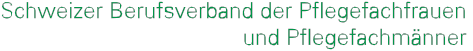 Sie haben verschiedene Möglichkeiten, die Wirkung des Leitfadens zu optimieren:• Ein Schlüsselmoment ist die Übergabe, wenn Ihre Mitarbeitenden den Leitfaden erstmals in die Hand bekom- men. Es ist wichtig, dass Ihre Mitarbeitenden den Leitfaden überhaupt  zur Kenntnis nehmen und er nicht in irgendeinem Papierberg verschwindet. Sie können ihn beispielsweise samt Begleitbrief (Instrument Nr. 1) der Lohnabrechnung  beilegen. Oder Sie können die Teamleitungen anweisen, den Leitfaden in einer Teamsitzung vorzustellen und abzugeben und ihn ein bis zwei Wochen später mit allen zu diskutieren. • Grosse Schweizer Spitäler haben nach Erscheinen der ersten Auflage ganze Abteilungen aufgeboten  zu Work- shops mit externen Fachpersonen, die das Thema der sexuellen Belästigung durch Kunden thematisierten  und den Leitfaden vorstellten. Diese Veranstaltungen  brauchten  gar nicht obligatorisch  zu sein. Es wollten ohnehin fast alle Mitarbeitenden daran teilnehmen, so brennend war das Bedürfnis, über diese Fragen zu reden und gute Lösungen zu finden. Ebenfalls sinnvoll sind gezielte Workshops in kleinen Teams, beispielsweise mit Assistenzpersonal oder mit besonderen Risikogruppen, etwa Mitarbeitenden in der Pflege von dementen Men- schen. Hinweise auf Fachpersonen, die solche Workshops durchführen, finden Sie im Instrument Nr. 5. • Sie können auch eine oder mehrere Personen in ihrer Institution bestimmen, die für das Thema sensibilisiert und geschult sind, und an die sich Mitarbeitende mit Fragen und Problemen wenden können. Adressen für die Weiterbildung von Vertrauens-  und Ansprechpersonen  finden Sie auf der Website des EBG:  www.sexuellebelaestigung.ch • Als Arbeitgeberin sind Sie gesetzlich verpflichtet, über das Kundenthema hinaus eine der Grösse Ihres Unter- nehmens entsprechende  Prävention gegen sexuelle Belästigung allgemein zu gewährleisten. Sie können die beiden Themen miteinander  verbinden und Ihre Präventionsbemühungen erstmals anpacken oder bei allen (insbesondere den neuen!) Mitarbeitenden und den Verantwortlichen  auffrischen. Hinweise auf sinnvolle Prä- ventionsmassnahmen und auf Fachleute finden Sie ebenfalls auf der Website www.sexuellebelaestigung.ch. • Es gibt Institutionen,  die den Leitfaden in Kundenzonen zur Lektüre auflegen, als Signal, die Patientinnen und Patienten wissen zu lassen: Wir erwarten von Ihnen ein respektvolles Verhalten gegenüber unserem Personal. • In vielen Institutionen  gibt es Mitarbeitende, die die deutsche Sprache nur schlecht beherrschen. Es wäre falsch zu meinen, dass sie deswegen auch vor sexueller Belästigung geschützt wären, im Gegenteil. Im Leitfaden haben wir klargestellt, dass beispielsweise auch Mitarbeiterinnen  im Reinigungsdienst  durchaus exponiert sind. Hier könnten  Sie alle Mitarbeitenden gleicher Sprache zusammen nehmen und diesen mithilfe einer Überset- zung und anhand der Cartoons im Leitfaden aufzeigen, dass sie sich nicht alles gefallen lassen müssen. •  Weiter Anregungen finden Sie im Leitfaden selber (Kapitel 12-14). 